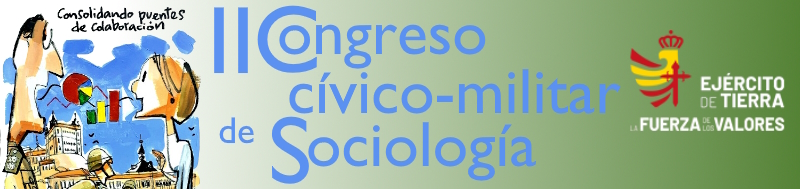 Usar como plantilla este documento, sustituyendo los textos. El resumen extendido enviado será un texto corto con una extensión de entre 800 y 1500 palabras (incluyendo la bibliografía seleccionada, las notas a pie de página y cualquier otra información).El primer autor/a será el autor/a de contacto.AL OBJETO DE EVITAR PROBLEMAS DE MAQUETACIÓN PARA LA PUBLICACIÓN EN PAPEL DEL LIBRO DE ACTAS, ROGAMOS ENCARECIDAMENTE A LOS AUTORES RESPETEN LAS NORMAS TIPOGRÁFICAS QUE SE DETALLAN MÁS ABAJO. TÍTULOApellido1, Nombre1a, Apellido2, Nombre2b,….Afiliación autoría1, email1: aquimiemail1@autor1.es; Afiliación autoría2, email2: eneste-email2@segundoauator.com Palabras clave: Introducir hasta 5 palabras clave, separadas por comas. 
Mesa de trabajo: Indicar la mesa de trabajo a la que se presenta.1) Introducción: presentación y objetivos2) Planteamiento teórico-metodológico 3) Resultados: principales aportaciones, resultados y conclusionesFormato de redacción del texto, figuras y tablasEl texto se escribirá en Arial 11, con alineación justificada. Los márgenes superior e inferior deben tener 2,5 mm y los márgenes izquierdo y derecho 3 mm. Los títulos de las secciones del artículo deben escribirse en Arial 11, en negrita y con alineación a la izquierda. Los subtítulos irán numerados. Las notas al texto deberán reducirse al mínimo, se numerarán correlativamente con formato de número arábigo y letra Arial 9 y se situarán a pie de página.Todos los párrafos deben formatearse con 0 puntos de espaciado anterior y posterior, y con interlineado “sencillo”. En los títulos de las secciones debe incluirse una línea en blanco antes del título, tal como se puede observar en esta plantilla.Las figuras y tablas deben incluirse en el texto y numerarse por separado, debiendo estar centradas. Las ilustraciones se enviarán también por separado con una resolución mínima de 300 ppp. Los títulos deben situarse debajo de las figuras y encima de las tablas, debiendo escribirse en Arial 9 y centradas. Debe dejarse una línea antes y después de las figuras y tablas. Referencias bibliográficasLas referencias bibliográficas completas se insertarán al final del texto siguiendo el orden alfabético de los/as autores/as, y salvo en el caso de libros, indicarán las páginas inicial y final. Su estructura debe ser la siguiente:Libros:Moskos, C., Williams, J. (2000). The Postmodern Military. New York: Oxford University Press.
Artículo de Revista:Nader, M., Castro, A. (2006). La evaluación de los valores humanos con el S.V.S de Schwartz en una muestra civil y military. Interdisciplinaria 23 (2), 155-177.
Capítulo de un libro:Martinez, J. (2013). Las FAS ý la gestión de la crisis. Madrid: Monografías del CESEDEN 129 (123-168).Referencias de internet:Sánchez, J. (2008). Valores y contravalores en la sociedad de la plusvalía (en línea). http://universitas.ups.edu.ec.documents/1781427/1792270/03Central10.pdf , acceso 1 de marzo de 2021.